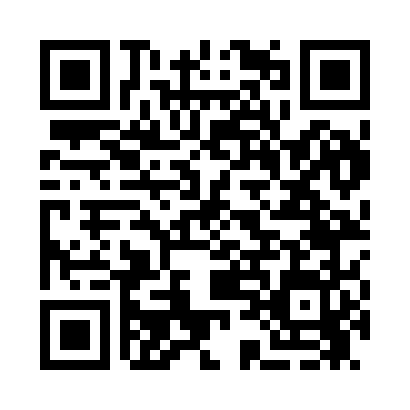 Prayer times for Brady Gate, West Virginia, USAMon 1 Jul 2024 - Wed 31 Jul 2024High Latitude Method: Angle Based RulePrayer Calculation Method: Islamic Society of North AmericaAsar Calculation Method: ShafiPrayer times provided by https://www.salahtimes.comDateDayFajrSunriseDhuhrAsrMaghribIsha1Mon4:276:001:245:208:4810:212Tue4:286:011:255:208:4810:213Wed4:286:011:255:208:4810:214Thu4:296:021:255:208:4810:205Fri4:306:021:255:208:4810:206Sat4:316:031:255:208:4710:207Sun4:316:031:255:208:4710:198Mon4:326:041:265:208:4710:189Tue4:336:051:265:208:4610:1810Wed4:346:051:265:218:4610:1711Thu4:356:061:265:218:4610:1712Fri4:366:071:265:218:4510:1613Sat4:376:071:265:218:4510:1514Sun4:386:081:265:218:4410:1415Mon4:396:091:265:218:4410:1316Tue4:406:101:265:218:4310:1317Wed4:416:101:275:218:4310:1218Thu4:426:111:275:208:4210:1119Fri4:436:121:275:208:4110:1020Sat4:446:131:275:208:4110:0921Sun4:456:131:275:208:4010:0822Mon4:466:141:275:208:3910:0723Tue4:476:151:275:208:3810:0624Wed4:496:161:275:208:3710:0525Thu4:506:171:275:208:3710:0326Fri4:516:171:275:198:3610:0227Sat4:526:181:275:198:3510:0128Sun4:536:191:275:198:3410:0029Mon4:546:201:275:198:339:5830Tue4:566:211:275:188:329:5731Wed4:576:221:275:188:319:56